Зарегистрировано в Минюсте России 27 декабря 2019 г. N 57034МИНИСТЕРСТВО ПРОСВЕЩЕНИЯ РОССИЙСКОЙ ФЕДЕРАЦИИПРИКАЗот 21 октября 2019 г. N 570ОБ УТВЕРЖДЕНИИ ОБЩИХ ПРИНЦИПОВФОРМИРОВАНИЯ И ВЕДЕНИЯ РЕЕСТРОВ ОРГАНИЗАЦИЙ ОТДЫХА ДЕТЕЙИ ИХ ОЗДОРОВЛЕНИЯ, А ТАКЖЕ ТИПОВОГО РЕЕСТРА ОРГАНИЗАЦИЙОТДЫХА ДЕТЕЙ И ИХ ОЗДОРОВЛЕНИЯВ соответствии с пунктом 1 статьи 12.1 Федерального закона от 24 июля 1998 г. N 124-ФЗ "Об основных гарантиях прав ребенка в Российской Федерации" (Собрание законодательства Российской Федерации, 1998, N 31, ст. 3802; официальный интернет-портал правовой информации http://www.pravo.gov.ru, 16 октября 2019 г.), а также в соответствии с пунктом 4.8 Положения о Министерстве просвещения Российской Федерации, утвержденного постановлением Правительства Российской Федерации от 28 июля 2018 г. N 884 (Собрание законодательства Российской Федерации, 2018, N 32, ст. 5343; 2019, N 12, ст. 1313), приказываю:1. Утвердить общие принципы формирования и ведения реестров организаций отдыха детей и их оздоровления (приложение N 1).2. Утвердить типовой реестр организаций отдыха детей и их оздоровления (приложение N 2).МинистрО.Ю.ВАСИЛЬЕВАПриложение N 1Утвержденыприказом Министерства просвещенияРоссийской Федерацииот 21 октября 2019 г. N 570ОБЩИЕ ПРИНЦИПЫФОРМИРОВАНИЯ И ВЕДЕНИЯ РЕЕСТРОВ ОРГАНИЗАЦИЙ ОТДЫХА ДЕТЕЙИ ИХ ОЗДОРОВЛЕНИЯ1. Общими принципами формирования и ведения реестров организаций отдыха детей и их оздоровления (далее - Реестр) являются:информационная открытость и общедоступность сведений о деятельности организаций отдыха детей и их оздоровления для потребителей услуг по отдыху и оздоровлению детей и организаторов отдыха и оздоровления детей;актуальность сведений об организациях отдыха детей и их оздоровления, содержащихся в Реестре;полнота и достоверность сведений об организациях отдыха детей и их оздоровления, содержащихся в Реестре;единство требований, предъявляемых к организациям отдыха детей и их оздоровления, при их включении в Реестр.2. Реестр формируется и ведется уполномоченным органом исполнительной власти субъекта Российской Федерации в сфере организации отдыха и оздоровления детей (далее - уполномоченный орган) на бумажных и электронных носителях в соответствии с типовым Реестром <1>.--------------------------------<1> Пункт 2 статьи 12.1 Федерального закона от 24 июля 1998 г. N 124-ФЗ "Об основных гарантиях прав ребенка в Российской Федерации" (Собрание законодательства Российской Федерации, 1998, N 31, ст. 3802; официальный интернет-портал правовой информации http://www.pravo.gov.ru, 16 октября 2019 г.) (далее - Федеральный закон N 124-ФЗ).3. Реестр размещается уполномоченным органом на официальном сайте этого органа в сети "Интернет" (далее - Сайт).4. Уполномоченный орган устанавливает порядок формирования и ведения Реестра на территории субъекта Российской Федерации <2>. Указанный порядок размещается на Сайте.--------------------------------<2> Пункт 2 статьи 12.1 Федерального закона N 124-ФЗ.5. В Реестр подлежат включению организации отдыха детей и их оздоровления и (или) их филиалы, индивидуальные предприниматели.6. Основанием для включения организации отдыха детей и их оздоровления в Реестр является осуществление или намерение осуществлять деятельность в сфере отдыха и оздоровления детей в соответствии с законодательством Российской Федерации при наличии условий для осуществления такой деятельности, что подтверждается представлением в уполномоченный орган сведений <3>:--------------------------------<3> Пункт 2 статьи 12.2 Федерального закона N 124-ФЗ.фамилия, имя, отчество (при наличии) руководителя организации отдыха детей и их оздоровления либо индивидуального предпринимателя;копии учредительных документов организации отдыха детей и их оздоровления, заверенные в установленном порядке <4>;--------------------------------<4> Статья 77 Основ законодательства Российской Федерации о нотариате от 11 февраля 1993 г. N 4462-1 (Ведомости Съезда народных депутатов Российской Федерации и Верховного Совета Российской Федерации, 1993, N 10, ст. 357; Собрание законодательства Российской Федерации, 2016, N 1, ст. 11).полное и сокращенное (если имеется) наименования организации отдыха детей и их оздоровления, а в случае, если в учредительных документах организации отдыха детей и их оздоровления наименование указано на одном из языков народов Российской Федерации и (или) на иностранном языке, также наименование организации отдыха детей и их оздоровления на этом языке (для юридических лиц);адрес (место нахождения) организации отдыха детей и их оздоровления, в том числе фактический адрес, контактный телефон, адреса электронной почты и официального сайта в сети "Интернет" (при наличии);организационно-правовая форма и тип организации отдыха детей и их оздоровления;идентификационный номер налогоплательщика;оказываемые организацией отдыха детей и их оздоровления услуги по организации отдыха и оздоровления детей, в том числе по размещению, проживанию, питанию детей;дата ввода в эксплуатацию объектов (зданий, строений, сооружений), используемых организацией отдыха детей и их оздоровления (для организаций отдыха детей и их оздоровления стационарного типа);сведения о наличии санитарно-эпидемиологического заключения о соответствии деятельности в сфере организации отдыха и оздоровления детей, осуществляемой организацией отдыха детей и их оздоровления, санитарно-эпидемиологическим требованиям, а также дата выдачи указанного заключения;информация о результатах проведения органами, осуществляющими государственный контроль (надзор), плановых и внеплановых проверок в текущем году (при наличии) и в предыдущем году;сведения о наличии лицензии на медицинскую деятельность либо договора об оказании медицинской помощи, заключаемого между организацией отдыха детей и их оздоровления и медицинской организацией;сведения о наличии лицензии на осуществление образовательной деятельности (в случае осуществления организацией образовательной деятельности по основным и дополнительным общеобразовательным программам, основным программам профессионального обучения);сведения об обеспечении в организации отдыха детей и их оздоровления доступности услуг для детей-инвалидов и детей с ограниченными возможностями здоровья, в том числе условий для хранения лекарственных препаратов для медицинского применения и специализированных продуктов лечебного питания, передаваемых в указанную организацию родителями или иными законными представителями ребенка, нуждающегося в соблюдении предписанного лечащим врачом режима лечения (в случае приема данных категорий детей в организацию отдыха детей и их оздоровления).7. Руководитель организации отдыха детей и их оздоровления (иное лицо, уполномоченное представлять организацию) обязан представить достоверные и полные сведения.8. Для включения организаций отдыха детей и их оздоровления в Реестр уполномоченный орган осуществляет проверку представленных сведений на предмет полноты, актуальности и достоверности.9. Перечень сведений, указанных в пункте 6 настоящего приложения, контактные данные сотрудника уполномоченного органа, ответственного за прием сведений, а также место и установленные дни и часы для приема таких сведений размещаются на Сайте.10. За внесение в Реестр сведений, указанных в пункте 6 настоящего приложения, плата не взимается.11. Основаниями для отказа во включении организации (индивидуального предпринимателя) в Реестр являются <5>:--------------------------------<5> Пункт 4 статьи 12.2 Федерального закона N 124-ФЗ.непредставление сведений, указанных в пункте 6 настоящего приложения;представление недостоверных сведений, указанных в пункте 6 настоящего приложения, в случае выявления уполномоченным органом нарушений законодательства Российской Федерации в сфере организации отдыха и оздоровления детей, которые могут повлечь причинение вреда жизни и здоровью детей, находящихся в организациях отдыха детей и их оздоровления.12. Уполномоченный орган в течение 20 рабочих дней со дня поступления сведений, предусмотренных пунктом 6 настоящего приложения, принимает решение о включении организации отдыха детей и их оздоровления в Реестр либо об отказе во включении организации в Реестр <6>.--------------------------------<6> Пункт 5 статьи 12.2 Федерального закона N 124-ФЗ.13. Организация отдыха детей и их оздоровления обязана уведомить уполномоченный орган об изменении сведений о данной организации, внесенных в Реестр, в течение 10 рабочих дней со дня возникновения таких изменений. Документы, подтверждающие достоверность таких изменений, могут быть представлены в форме электронных документов. Уполномоченный орган в течение 10 рабочих дней со дня поступления уведомления об изменении сведений и документов, подтверждающих достоверность таких изменений, вносит изменения в сведения об организации отдыха детей и их оздоровления, содержащиеся в Реестре <7>.--------------------------------<7> Пункт 6 статьи 12.2 Федерального закона N 124-ФЗ.14. Уполномоченный орган осуществляет в пределах своих полномочий региональный государственный контроль за достоверностью, актуальностью и полнотой сведений об организациях отдыха детей и их оздоровления, содержащихся в Реестре <8>.--------------------------------<8> Пункт 2 статьи 12.1 Федерального закона N 124-ФЗ.15. Основаниями для исключения организации отдыха детей и их оздоровления из Реестра являются <9>:--------------------------------<9> Пункт 7 статьи 12.2 Федерального закона N 124-ФЗ.прекращение деятельности в сфере организации отдыха и оздоровления детей, в том числе в случаях исключения организации отдыха детей и их оздоровления из единого государственного реестра юридических лиц или единого государственного реестра индивидуальных предпринимателей по основаниям, предусмотренным законодательством Российской Федерации, внесения изменений в учредительные документы организации отдыха детей и их оздоровления, если такие изменения повлекут невозможность осуществления деятельности в сфере организации отдыха и оздоровления детей;систематическое нарушение организацией отдыха детей и их оздоровления требований настоящего Федерального закона, иных федеральных законов, законов субъектов Российской Федерации, невыполнение в установленный срок предписаний, выданных органами государственного контроля (надзора), об устранении нарушений законодательства Российской Федерации в сфере организации отдыха и оздоровления детей, которые могут повлечь причинение вреда жизни и здоровью детей, находящихся в организации отдыха детей и их оздоровления, и которые выявлены по итогам проведения плановых и внеплановых проверок указанной организации;выявление уполномоченным органом исполнительной власти субъекта Российской Федерации в сфере организации отдыха и оздоровления детей недостоверных сведений об указанной организации и (или) ее филиале, представленных для включения в Реестр, свидетельствующих об отсутствии необходимых условий для осуществления деятельности в сфере организации отдыха и оздоровления детей.16. Уведомления об изменении сведений об организации отдыха детей и их оздоровления регистрируются в системе делопроизводства уполномоченного органа.17. Решения о включении организации отдыха детей и их оздоровления в Реестр, отказе во включении, а также об исключении организации отдыха детей и их оздоровления из Реестра оформляются соответствующим актом уполномоченного органа. Изменения в Реестре по результатам указанных решений размещаются уполномоченным органом на Сайте.18. Уведомление о решениях уполномоченного органа, указанных в пункте 17 настоящего приложения, включающее дату принятия соответствующего решения, направляется руководителю организации отдыха детей и их оздоровления в письменной форме или в форме электронного документа.Приложение N 2Утвержденприказом Министерства просвещенияРоссийской Федерацииот 21 октября 2019 г. N 570Типовой  реестр организаций отдыха детей и их оздоровления ________________по состоянию на _________________________                   (Число, месяц, год)    _______________________________________________________________________      (наименование уполномоченного органа исполнительной власти субъекта     Российской Федерации в сфере организации отдыха и оздоровления детей)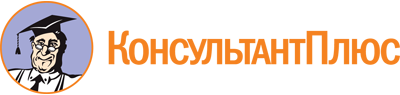 Приказ Минпросвещения России от 21.10.2019 N 570
"Об утверждении общих принципов формирования и ведения реестров организаций отдыха детей и их оздоровления, а также типового реестра организаций отдыха детей и их оздоровления"
(Зарегистрировано в Минюсте России 27.12.2019 N 57034)Документ предоставлен КонсультантПлюс

www.consultant.ru

Дата сохранения: 14.07.2022
 N п/пПолное и сокращенное (если имеется) наименования организации отдыха детей и их оздоровленияОрганизационно-правовая форма организации отдыха детей и их оздоровленияФИО руководителя организации отдыха детей и их оздоровленияИННАдрес (место нахождения) организации отдыха детей и их оздоровления, контактный телефон, адрес электронной почтыОфициальный сайт организации отдыха детей и их оздоровления в информационно-телекоммуникационной сети "Интернет" (при наличии)Тип организации отдыха детей и их оздоровленияПредоставляемые организацией отдыха детей и их оздоровления услуги в сфере отдыха и оздоровления детейПредоставляемые организацией отдыха детей и их оздоровления услуги в сфере отдыха и оздоровления детейПредоставляемые организацией отдыха детей и их оздоровления услуги в сфере отдыха и оздоровления детейПредоставляемые организацией отдыха детей и их оздоровления услуги в сфере отдыха и оздоровления детейПредоставляемые организацией отдыха детей и их оздоровления услуги в сфере отдыха и оздоровления детейПредоставляемые организацией отдыха детей и их оздоровления услуги в сфере отдыха и оздоровления детейДата ввода используемых организацией отдыха детей и их оздоровления объектов (для организаций стационарного типа) и дата проведения капитального ремонтаИнформация о наличии санитарно-эпидемиологического заключения, включая дату выдачи заключенияИнформация о результатах проведения органами, осуществляющими государственный контроль (надзор), плановых и внеплановых проверок в текущем году (при наличии) и в предыдущем годуИнформация о наличии лицензии на осуществление медицинской деятельностиИнформация о наличии лицензии на осуществление образовательной деятельностиОбеспечение в организации отдыха детей и их оздоровления доступности услуг для детей-инвалидов и детей с ограниченными возможностями здоровьяN п/пПолное и сокращенное (если имеется) наименования организации отдыха детей и их оздоровленияОрганизационно-правовая форма организации отдыха детей и их оздоровленияФИО руководителя организации отдыха детей и их оздоровленияИННАдрес (место нахождения) организации отдыха детей и их оздоровления, контактный телефон, адрес электронной почтыОфициальный сайт организации отдыха детей и их оздоровления в информационно-телекоммуникационной сети "Интернет" (при наличии)Тип организации отдыха детей и их оздоровленияРежим работы организации отдыха детей и их оздоровления (сезонный/круглогодичный)Даты проведения сменСредняя стоимость 1 дня пребывания в организации отдыха детей и их оздоровленияВозрастная категория детей, принимаемых в организацию отдыха детей и их оздоровленияИнформация о проживании и питании детей в организации отдыха детей и их оздоровленияНаличие оборудованного места для купанияДата ввода используемых организацией отдыха детей и их оздоровления объектов (для организаций стационарного типа) и дата проведения капитального ремонтаИнформация о наличии санитарно-эпидемиологического заключения, включая дату выдачи заключенияИнформация о результатах проведения органами, осуществляющими государственный контроль (надзор), плановых и внеплановых проверок в текущем году (при наличии) и в предыдущем годуИнформация о наличии лицензии на осуществление медицинской деятельностиИнформация о наличии лицензии на осуществление образовательной деятельностиОбеспечение в организации отдыха детей и их оздоровления доступности услуг для детей-инвалидов и детей с ограниченными возможностями здоровья1234567891011121314151617181920